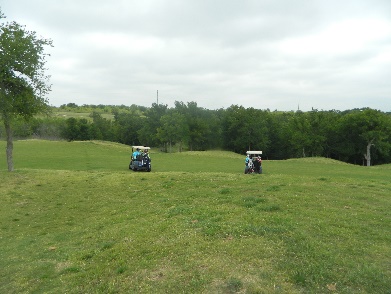 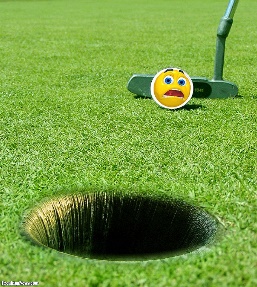 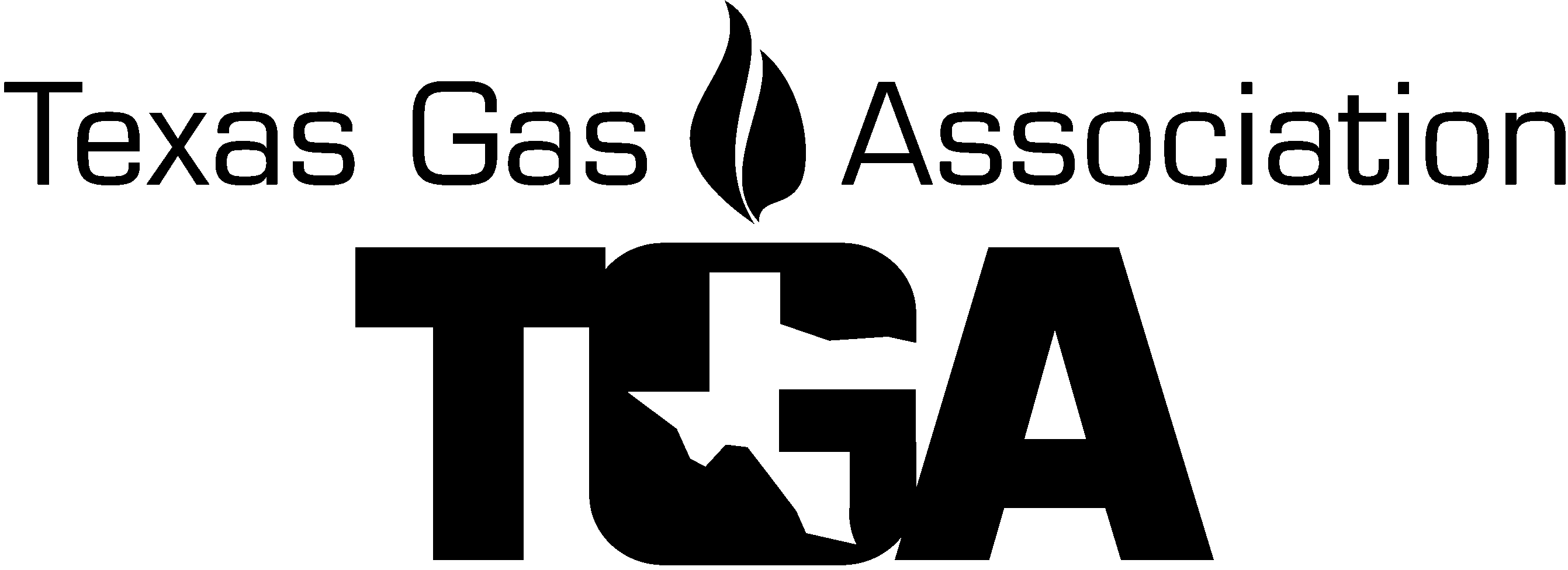 Sponsorship Opportunity! Support a Golf Hole / Golf Tee Advertise your Company!“LET CLIENTS KNOW WHO YOU ARE”PURCHASE A GOLF TEE / HOLE OR TWO FOR $125 EACHWith EACH hole sponsored, you will receive your name on a large Golf Ball Sign placed on a golf tee/hole for all to see.** I WOULD LIKE TO SPONSOR A GOLF HOLE/TEE @ $125.00each X_______ = $__________.Name Printed Or Logo on Sign(s): ________________________________________________(If using a logo, email a high-quality logo to mail@texasgas.com in a jpeg format)Person Responsible: ___________________________________Address: ______________________________________City: _______________State:________Phone: __________________ Fax: ________________ Cell: ______________E-mail Address:____________________________________Check enclosed OR please charge total amount to my:       MasterCard_______ Visa_______ AMX________ Discover _______Credit Card # _____  _____  _____  ____Exp. Date ________ Sec Code _____ (AMX 4 digits on front)CC Billing Address: ___________________________ City, St, Zip __________Name on Card ____________________ E-mail for receipt_________________________ Name ____________ PH# ____________												Total $ __________